Somnofit - S – horkolás és alvási apnoe elleni segédeszköz az alsó állkapocsra Termékinformáció Somnofit S segédeszköz csomagolásának tartalma:Felső állkapcsi öntvény egy darab elülső kampóval Alsó állkapcsi öntvény két darab hátsó kampóval Vízhőmérséklet-indikátor (fekete lemez zöld középső résszel)Tárolódoboz a kész öntvényekhez Véső az öntvények készítéséhez 8 összekötő szalagot tartalmazó szett Használati utasítás Hogyan működik a készülék? Ez az eszköz a mandibula (alsó állkapocs) javítási elvén alapul. Az állkapocs alvás közbeni néhány milliméteres rögzítésével jobb és könnyebb légzést biztosít alvás közben. 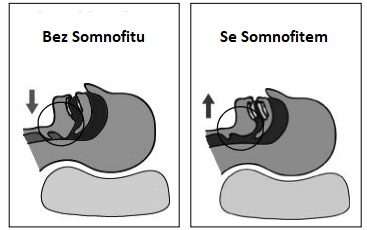 Indikáció – mire használható a termék:horkolás,enyhe vagy középfokú alvási apnoe (ebben az esetben használatát javasoljuk megvitatni orvosával),obstruktív alvási apnoe bizonyos esetekben: utazás során, kempingezéskor, hajón, nyaralás közben (ebben az esetben használatát javasoljuk megvitatni orvosával)Kontraindikációk – nem ajánlott használata: ha kivehető vagy állandó pótfogsort viselha állkapcsi fájdalmaktól szenved ha fogvesztéstől szenved, fogai instabilak, ha felső vagy allsó állkapcsa kevesebb mint 10 fogat tartalmaz ha 18 évnél fiatalabb Fontos információk A fogorvosnál rendszeres megelőző vizsgálatokon, valamint a háziorvosi megelőző vizsgálatokon való részvétel javasolt. Ha nem biztos a fogai egészségében, forduljon fogorvosához. Ha nappali fáradtságtól szenved, akkor lehet, hogy alvási apnoéban szenved, ebben az esetben forduljon háziorvosához.Gyermekektől távol tartandó !Esetleges mellékhatások:fogérzékenység ,fülfájdalom, amely általában a termék használatát követő néhány napon belül megszűnik (amennyiben súlyosbodik – ebben az esetben használjon gyengébb kötőszalagot, vagy forduljon orvosához),túlzott nyálfolyás, amely néhány nap használat után csökken,szájszárazság, öklendezés, hányási reflex (nagyon ritka),az állkapocs helyzetének megváltozása – ha az állkapocs a készülék eltávolítása után nem tér vissza természetes módon a helyére, hagyja abba a termék használatát,Ha bármilyen egyéb negatív mellékhatás jelentkezik, hagyja abba a termék használatát, és forduljon orvosához vagy a termék gyártójához.Karbantartás, élettartam, garancia Használat után minden reggel vegye ki a segédeszközt a szájából és egy fogkefével tisztítsa meg, majd helyezze egy speciális tokba, amelyet langyos vízzel és fogsor tisztítására alkalmas antibakteriális szerrel tölt meg. A készülék használata előtt mindig öblítse le friss vízzel. A termék élettartama a használat gyakoriságától, a szájüreg savasságától és a fogak által kifejtett nyomástól függ. A készülékkel kapcsolatos garancia csak gyártási hibákra érvényes (használatból vagy nem rendeltetésszerű használatból eredő hibákra nem).Minden nap ellenőrizze, hogy a készülék jó állapotban van-e. Repedések, szakadások vagy sérülések esetén ne használja a készüléket, cserélje ki egy új példányra. A készülék hatékonysága és működőképessége a felhasználó állkapcsának anatómiájától is függ. Az alvási apnoe elleni alkalmazás esetén javasoljuk, hogy forduljon orvoshoz.Přizpůsobení zubům (tvarování pomůcky) a zavádění1.Helyezze a hőmérsékletjelzőt egy tiszta, körülbelül 8 cm-es hideg vízzel megtöltött edénybe. Kezdje el melegíteni a vizet a tűzhelyen. Amint a hőmérsékletjelző zöldről pirosra vált, vegye le a tűzhelyről – ez az optimális hőmérséklet. Helyezze a felső állkapocsdarabot a vízbe, és hagyja állni 3 percig.Fontos: A víznek nem szabad forrnia!Fontos: Miután levette az edényt a főzőlapról, és behelyezte a felső állkapocs alkatrészét a vízbe, legfeljebb 10-15 másodperc telhet el.2. Álljon a tükör elé, és egy kanál segítségével vegye ki a felső állkapocsöntvényt a forró vízből. A mellékelt véső segítségével könnyebben elmélyítheti a lenyomatot. Finoman ütögesse le róla a vizet, és helyezze a felső állkapocs fogaira. Kezével enyhe nyomást gyakoroljon, hogy a lenyomat hatékonyabb létrejöjjön. Engedje el a nyomást, és a felső állkapocsra csatlakoztatott készülékkel öblítse ki a száját hideg vízzel, majd hagyja hűlni a készüléket a szájban 2 percig.3. Ismételje meg ugyanezt a folyamatot az alsó résszel, ugyanúgy, mint a 2. pontban. Tartsa azonban a tetejét a szájában, még a lenyomatkészítés során is. A lenyomat készítése során ügyeljen arra, hogy mindkét nyomat elején lévő fekete vonal egy sorban legyen.4. Vágja le vagy tépje le az összekötő szalagot.5. Rögzítse az összekötő pántot a felső és alsó állkapocsrészen lévő kampókhoz - lásd 5. szA fogászati ​​lenyomat minőségeA lenyomat minősége függ a fogak alakjától, a fogak számától és a gipsz minőségétől. Ellenőrizze, hogy minden foga látható-e a gipszben. Ha nem, akkor próválkozzon újra, ügyeljen arra, hogy megfelelően nagy nyomást fejtsen ki. Az öntvény egyéb módosítása nem javasolt. Az első éjszakák során 4-es jelzésű szalag viselése javasolt. Ha néhány nap után erős állkapocsfeszülést vagy fájdalmat okoz a készülék, váltson egy kisebb pántra, ha viszont a készülék nem elég hatékony, válasszon erősebb pántot. Tárolja távol a közvetlen napfénytől. Végső használat után dobja ki a szemetesbe.További információért, egyéb esetleges kérdésekért vegye fel a kapcsolatot a gyártóval:
info@oscimedsa.com / www.oscimedsa.comBeszállító és forgalmazó Csehországban/Szlovákiában: 
Earplugs s.r.o., Havlíčkova 1016, 53002 Pardubice, Czechia, 
www.earplugs.cz/sk, (+420) 731 389 483, earplugs@earplugs.cz/sk